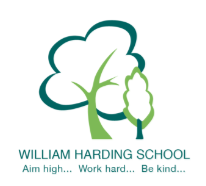 Year 5 Pupil Voice meeting with the HT Nov 2019all feel very safe because of the adults, gates, children support each other, talk to trusting adults, there are restrictions such as no earrings in PE, matron, lock down and fire proceduresare very proud of their writing and could articulate their reasonsenjoy learning because it gives them knowledge, expands their ideas, helps them have a boost for the future, teachers model work first and 'I love learning because as I get older I can teach siblings and others'know how to improve their work as they have the next step stickers with red pen answersknew their next steps and read these out from their books across a range of subjectsknew the progress they had made and one pupil said how he had gone from blue to yellow and another showed how they are now using , where they were not beforesaid the LO was the aim of the lesson and talked about how the SC links to the task and how there are different levelshave a very good understanding of reading at WH and could say what SQUIRT meant and how they have books each term which link to English and how the activities are inference/vocab focused or dictionary taskscould articulate very well what helps them learn - teachers, teaching assistants, resources, next steps, new lessons, models and explanations, pupils around, lead learners and displayscould say how they learn independently and pupils explained the whole structure of Powermathstalked about the challenges to go deeper with their learning and red C’s for Challengewere very good at sharing the school values and why we have themshared what they think is great about the school; teachers, everyone comes together as a community, it’s a nice place to be, we have caring people, we look after our environment, someone to go to, we try our best, playtime, dojo, enrichment, money spent on equipment